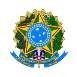 UNIVERSIDADE FEDERAL DO ACREPró-Reitoria de Pesquisa e Pós-GraduaçãoPrograma de Pós-Graduação stricto sensu em Ciências AmbientaisATA DE DEFESA DE {{PROJETO, QUALIFICAÇÃO OU DISSERTAÇÃO }}ATA DA SESSÃO PÚBLICA DE APRESENTAÇÃO E DEFESA DA {{PROJETO OU QUALIFICAÇÂO OU DISSERTAÇÃO}} INTITULADA {{TITULO DO DOCUMENTO}} DE {{NOME DO(A) DISCENTE}}, DISCENTE DO CURSO DE {{NOME DO CURSO (SIGLA DO CURSO)}}, REALIZADA NO DIA {{DIA}} DE {{MÊS POR EXTENSO}} DE {{ANO; QUATRO DÍGITOS}}, ÀS {{HORA E MINUTOS}}, NO {{LOCAL}}. A BANCA EXAMINADORA FOI PRESIDIDA PELO ORIENTADOR {{NOME}} E CONSTITUÍDA PELOS PROFESSORES DOUTOR {{NOME}}, DOUTOR {{NOME}} E DOUTOR {{NOME}}. CONCLUÍDOS OS TRABALHOS DE APRESENTAÇÃO E ARGUIÇÃO, OS MEMBROS DA BANCA CONSIDERARAM A {{PROJETO OU QUALIFICAÇÂO OU DISSERTAÇÃO}}:{{APROVADA OU APROVADA COM RESTRIÇÕES – ESPECIFICANDO AS RESTRIÇÕES OU REPROVADA – INDICANDO TEMPO PARA NOVA APRESENTAÇÃO}}.A SEÇÃO FOI ENCERRADA ÀS {{HORA E MINUTOS}}, E PARA CONSTAR EU, {{NOME}}, {{CARGO}}, LAVREI A PRESENTE ATA, QUE DEPOIS DE LIDA E APROVADA FOI ASSINADA POR MIM E PELOS DEMAIS MEMBROS DA BANCA EXAMINADORA.DR {{NOME}} ORIENTADOR E PRESIDENTE DA BANCA EXAMINADORADR {{NOME}} MEMBRO DA BANCADR {{NOME}} MEMBRO DA BANCADR {{NOME}} MEMBRO DA BANCACRUZEIRO DO SUL, ACRE {{dia}} de {{mês por extenso}} de {{ano; quatro dígitos}}.